


 Праздник закрытия фонтанов в Петергофе «Петергофская феерия» 16 сентября 2017
Сборные группы из индивидуальных туристов

Программы на 2,3,4,5 дней



В первый день у всех: встреча на вокзале у ГОЛОВНОГО ВАГОНА поезда с табличкой, на которой фамилия туриста. Трансфер в гостиницу. Начало экскурсий от гостиницы примерно в 10-00.Фирма оставляет за собой право перестановки экскурсионных дней, не меняя объема предоставляемых услуг.
При встрече всем туристам вручается экскурсионная программа!
Внимание! Размещение в гостинице в первый день — после экскурсионной программы! Расчётный час во всех гостиницах: заезд после 15:00, выезд до 12:00.
В стоимость входит: встреча на вокзале, трансфер в гостиницу, экскурсии и музеи по программе, работа гида и транспорта по программе, завтраки в гостинице после ночлега.Доплата за встречу в аэропорту 790 руб., за проводы в аэропорт 690 руб. - за авто до 4 мест.Стоимость в рублях на 1 человека, гражданина РФ, взрослого, при размещении в 2-м номере15 сентября (ПТ)Автобусная экскурсия "Петербург: хроника трех столетий". 
Эта экскурсия — своеобразный обобщенный «портрет» Санкт-Петербурга. Маршрут экскурсии проходит по центральной части города, показываются основные этапы развития облика города - петровская эпоха, «золотой век», 18-19 века и 20 век.
Экскурсия в Петропавловскую крепость.
Экскурсия по территории крепости, в  Петропавловском соборе, одном из символов Санкт-Петербурга, усыпальнице Императорского Дома Романовых и тюрьме Трубецкого бастиона.Окончание экскурсии в центре города.16 сентября (СБ)
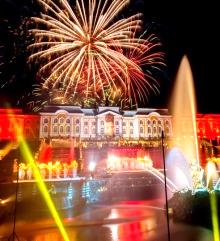 Трансфер к первому музею на автобусе.Прогулка по рекам и каналам на теплоходике.Экскурсия в один из музеев на выбор:Кунсткамера или Зоологический музей.
Окончание экскурсии в центре города около 14:00.




18:00 сбор за Казанским собором. Отправление в Петергоф на Праздник фонтанов.
Праздничная экскурсия по Старой Петергофской дороге «Петровский парадиз», вы  увидите загородные дворцы-усадьбы великих князей и петербургской знати. На территории Нижнего парка Петергофа все смогут поучаствовать в театрализованной композиции «На Большом каскаде». Фейерверки, цветомузыка, веселье!Окончание программы в гостинице, ориентировочно в 24-00.17 сентября (ВС)Загородная автобусная экскурсия в Царское село. 
Сопровождающая экскурсия по трассе. Экскурсия в Екатерининском Дворце с посещением Янтарной комнаты и экскурсия по парку Царского села.
Окончание в центре города или на вокзале (для уезжающих).18 сентября (ПН)Трансфер к первому музею на автобусе.
Экскурсия в Исаакиевский собор. Пешеходная экскурсия "О, Петербург неповторимый..."
Экскурсия в Юсуповский дворец. Окончание программы в центре города. Для уезжающих в этот день предоставляется трансфер на вокзал.19 сентября(ВТ)Автобусно-пешеходная экскурсия "Ювелиры императорского двора". 
Экскурсия в музей Фаберже.
Крупнейшая в мире коллекция произведений фирмы Карла Фаберже, которая включает в себя девять знаменитых императорских пасхальных яиц, обладающих невероятной ценностью. Также в собрании музея – коллекции произведений декоративно-прикладного искусства, созданных русскими мастерами во второй половине XIX – начале XX века.Окончание программы на вокзале.Место проживания2д/1н3д/2н4д/3н5д/4нДоплата за 1-м (SNGL) 
ЗА 1 НОЧЬА Отель Фонтанка, 2**, центр2-м стандарт Фонтанказавтрак после ночлега «шведский стол» 9 41012 27015 74018 410945РГПУ им. Герцена, общежитие гостиничного типа, центр2-м с уд-ми в блоке / 2-м с уд-ми в номерезавтрак после ночлега «накрытие» 9 550/10 22012 540/13 89016 140/18 17018 950/21 6501000/2030Россия, 3***, 7 мин. пешком от м. Парк Победы,2-м эконом / 2-м стандарт завтрак после ночлега «шведский стол» 9 680/9 88012 810/13 22016 550/17 15519 490/20 3002295/1820Санкт-Петербург, 3***, центр2-м стандарт Форт / 2-м стандарт Невазавтрак после ночлега «шведский стол» 9 750/10 02012 950/13 49016 750/17 56019 760/20 8401550/1280Октябрьская (Основной корп.), 4****, центр2-м стандарт 
завтрак после ночлега «шведский стол» 10 49014 43018 98022 7301840Москва, 4****, центр2-м стандарт 
завтрак после ночлега «шведский стол»10 69014 84019 58523 5402500Октябрьская (Лиговский корп.), 4****, центр2-м стандарт 
завтрак после ночлега «шведский стол»10 89515 24020 19024 3502295











Скидка учащемуся РФ, в рублях:2д/1н3д/2н4д/3н5д/4нПри размещении  третьим в номере
на раскладушке взрослому
и школьникуДо 16 лет:55073073090010%С 16 лет:5023023040010%